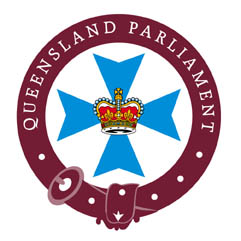 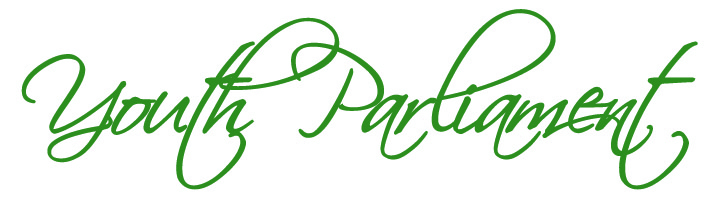 * A photo consent form for each student and teacher attending the Youth Parliament must accompany this form.Participant Details Wednesday, 25 July 2018Participant Details Wednesday, 25 July 2018Participant Details Wednesday, 25 July 2018Participant Details Wednesday, 25 July 2018Participant Details Wednesday, 25 July 2018School DetailsSchool DetailsSchool DetailsSchool DetailsSchool DetailsSchool nameContact PersonPhone number/mobileEmailAttendance Details – Youth ParliamentAttendance Details – Youth ParliamentAttendance Details – Youth ParliamentAttendance Details – Youth ParliamentAttendance Details – Youth ParliamentFirst NameSurnamePhoto consent* 
form attachedPhoto consent* 
form attachedSpecial requirements 
(e.g. dietary, allergies, mobility)Teacher/s:Y / NY / NStudents:Y / NY / NY / NY / NY / NY / NY / NY / NY / NY / NY / NY / NY / NY / NY / NY / NY / NY / NStudent Observers:Y / NY / NY / NY / NNumber of parents/guardians attending the Youth Parliament:--------Number of students attending the briefing on DATENumber of students attending the briefing on DATENumber of students attending the briefing on DATE